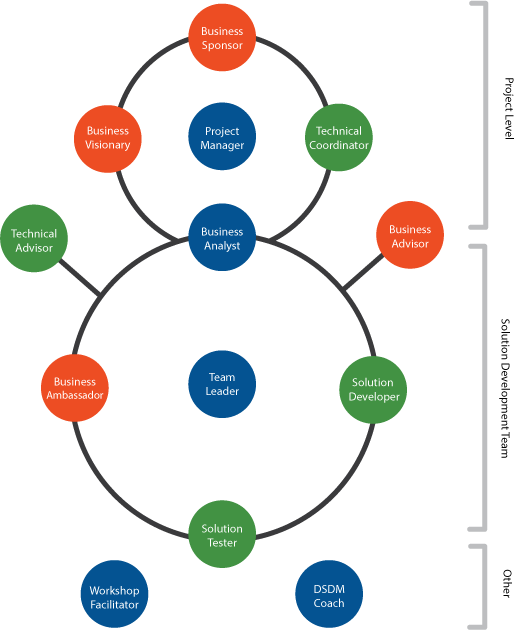 Project Name:RoleNameAppointed ByDate of AppointmentProject Level RolesProject Level RolesProject Level RolesProject Level RolesBusiness Sponsor (BS)Business Visionary (BV)Project Manager (PM)Technical Coordinator (TC)Solution Development Team (SDT) RolesSolution Development Team (SDT) RolesSolution Development Team (SDT) RolesSolution Development Team (SDT) RolesTeam Leader (TL)Business Ambassador (BAMB)Business Analyst (BANA)Solution Developer (SD)Solution Tester (ST)Business Advisor (BAdv)Technical Advisor (TAdv)[additional teams / roles as required]Other RolesOther RolesOther RolesOther RolesWorkshop FacilitatorDSDM Coach